オープンキャンパス（8月25日開催）新鵜沼駅／美濃太田駅発バスツアー参加者の皆様へこの度はオープンキャンパス・バスツアーにお申込みいただき、ありがとうございます。皆様に本学を知ってもらい充実した一日となるよう、イベントを多数ご用意していますので、
楽しみにしていて下さいね！スタッフ一同、皆様のお越しを心よりお待ちしています！実施要綱集合日時　　　8月25日（日）　10：50（時間厳守でお願いします）
　　　　　　 キャンセル、変更等は必ずご連絡ください。集合場所　　　【新鵜沼駅ご利用の方】　　　名鉄新鵜沼駅　　西口
　　　　　　	【美濃太田駅をご利用の方】　JR美濃太田駅　	北口
　　　　　　　（下記の地図を参照下さい。）持ち物　　　　①同封した受付用紙をご記入の上、当日ご持参下さい。　②筆記用具※お友達と一緒に参加される方は、お友達にも受付用紙を記入してもらって下さい。スケジュール　10：50　　　　	駅に集合
　　　　　　　11：00～11：15　駅からNACへ移動
　　　　　　　11：15～11：30 	NACで受付（受付用紙を提出して下さい）
　　　　　　　11：30～12：05 	昼食
　　　　　　　12：05～13：00　	学校説明
　　　　　　　13：00～16：00　自由見学（時間内でさまざまなイベントに参加・体験
　　　　　　　　　　　　　　　　　が出来ます）
　　　　　　　16：00～ 	NACから駅へ移動、解散その他　　　　・昼食をご用意しています。　・汚れても良い服装と運動靴でお願いします。お問合せ先　　☎0120-500-885　または　☎0574-26-7121 【送迎バス発着場　地図】迷われた場合や、場所がわからない場合は電話にてお問合せ下さい。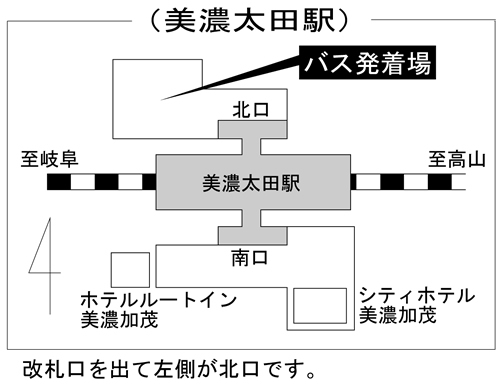 ＜ホテル案内＞遠方の方で、前日に宿泊される方は、下記のホテルをご利用いただくと割引制度があります。予約の際、本学オープンキャンパス参加の為宿泊する旨をお伝えください。ホテル名住所電話番号シティホテル美濃加茂美濃加茂市太田町2565-1(美濃太田駅南口前)0574-27-1188ホテルルートイン美濃加茂美濃加茂市太田町2449-1(美濃太田駅南口前)0574-26-1414